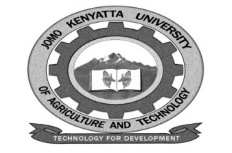      W1-2-60-1-6JOMO KENYATTA UNIVERSITY OF AGRICULTURE AND TECHNOLOGYUNIVERSITY EXAMINATIONS 2020/2021SPECIAL/ SUPPLIMENTARY EXAMINATIONS FOR THE DEGREE OF BACHELOR OF SCIENCE IN BIOTECHNOLOGY/MICROBIOLOGY/BIOLOGICAL SCIENCE SBT 2413: SECONDARY METABOLITESDATE: MAY 2021								TIME: 2HOURSINSTRUCTIONS:  ANSWER QUESTION ONE (COMPULSORY) AND OTHER TWO QUESTIONSQUESTION ONE (30 MARKS)a)i)  Define the term fermentation.						[1 mark]  ii)  What were the contributions of the following scientists in fermentation?Buchner									[2 marks]Pasteur									[2 marks] iii)  In what ways can continuous fermentation result in the product being        altered.										[2 marks]b)  Explain why the following methods are effective in food preservation;   i)  Bottling									[3 marks]   ii) Salting										[2 marks]c)i)  Define SCP									[2 marks]  ii)  Name FOUR carbon sources for SCP production.			[2 marks] iii)   State SIX limitations in both production and use of SCP		[6 marks]di)  Name the biological isoprene units.					[1 mark]  ii)  State THREE economic importance of flavonoids.			[3 marks]  iii) State TWO roles of the inert rubber propylene in the human body.											[2 marks]e)  What conflicts do Kenyan herbalists have with KEMRI that causes some to      operate hidden in society.							[2 marks]QUESTION TWO (20 MARKS)Discuss the production of Yoghurt.QUESTION THREE (20 MARKS)Discuss purification and recovery of secondary metabolites after fermentation process is completed.QUESTION FOUR (20 MARKS)Discuss how the activities of KEMRI have led to the improvement of health of Kenyans.